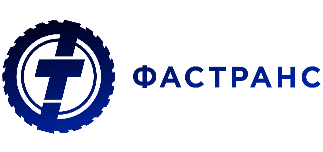 Ваше грузовое везение	г.ХасавюртПрайс-лист на автоэкспедированиеГородлегковаяМин. 50кг600кг1500кгДо7,5м³2500кг5000кг10 тСвыше10т Городлегковая0,3м³до 3м³1500кгДо7,5м³до 12м³до 20м³до 40м³свыше 40м³Хасавюрт(центр)300270650800115017003300Дог.Нормативное время выгрузки/загрузки20 мин.30мин.1ч.1ч.1ч. 30мин.1ч. 30Мин.2ч.Дог.Габориты груза д/ш/в0,5/0,5/ 0,50,5/0,5/0,51,5/1,8/1,62,7/1,8/1,64/2,05/2,25/2,4/2,46/2,4/2,413/2,4/2,5Сверхнормативное время выгрузки/загрузкируб/час200200250300400450450700Выезд за пределы города11 руб/км11 руб/км11 руб/км11руб/км13руб/км16руб/км20руб/км23руб/кмХасавюрт  (окраина)4003007001000180019003500Дог.Бабаюрт22002100640001,91,41,20,8Бабаюрт2200210015004000400350300200Буйнакск 140011004,423000,90,80,70,6Буйнакск 1400110011002300230200170150Кочубей 450044501287003,42,51,71Кочубей 4500445030008700850630420250Шали340034501,6870032,51,40,8Шали3400345040008700750620350200Гудермес15006003330002,82,52,22,4Гудермес15006008253000700625550500Грозный20008003,835003,23,02,7     2,4Грозный20008009503500800750675600